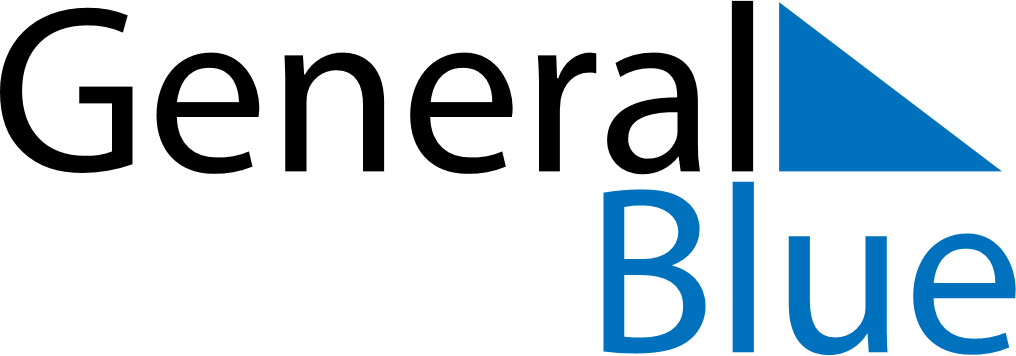 November 2024November 2024November 2024November 2024November 2024November 2024Posio, Lapland, FinlandPosio, Lapland, FinlandPosio, Lapland, FinlandPosio, Lapland, FinlandPosio, Lapland, FinlandPosio, Lapland, FinlandSunday Monday Tuesday Wednesday Thursday Friday Saturday 1 2 Sunrise: 8:03 AM Sunset: 3:38 PM Daylight: 7 hours and 34 minutes. Sunrise: 8:07 AM Sunset: 3:34 PM Daylight: 7 hours and 27 minutes. 3 4 5 6 7 8 9 Sunrise: 8:10 AM Sunset: 3:30 PM Daylight: 7 hours and 19 minutes. Sunrise: 8:14 AM Sunset: 3:27 PM Daylight: 7 hours and 12 minutes. Sunrise: 8:18 AM Sunset: 3:23 PM Daylight: 7 hours and 5 minutes. Sunrise: 8:21 AM Sunset: 3:19 PM Daylight: 6 hours and 57 minutes. Sunrise: 8:25 AM Sunset: 3:16 PM Daylight: 6 hours and 50 minutes. Sunrise: 8:29 AM Sunset: 3:12 PM Daylight: 6 hours and 43 minutes. Sunrise: 8:33 AM Sunset: 3:08 PM Daylight: 6 hours and 35 minutes. 10 11 12 13 14 15 16 Sunrise: 8:36 AM Sunset: 3:05 PM Daylight: 6 hours and 28 minutes. Sunrise: 8:40 AM Sunset: 3:01 PM Daylight: 6 hours and 21 minutes. Sunrise: 8:44 AM Sunset: 2:58 PM Daylight: 6 hours and 13 minutes. Sunrise: 8:48 AM Sunset: 2:54 PM Daylight: 6 hours and 6 minutes. Sunrise: 8:52 AM Sunset: 2:51 PM Daylight: 5 hours and 59 minutes. Sunrise: 8:55 AM Sunset: 2:47 PM Daylight: 5 hours and 51 minutes. Sunrise: 8:59 AM Sunset: 2:44 PM Daylight: 5 hours and 44 minutes. 17 18 19 20 21 22 23 Sunrise: 9:03 AM Sunset: 2:40 PM Daylight: 5 hours and 37 minutes. Sunrise: 9:07 AM Sunset: 2:37 PM Daylight: 5 hours and 29 minutes. Sunrise: 9:11 AM Sunset: 2:34 PM Daylight: 5 hours and 22 minutes. Sunrise: 9:15 AM Sunset: 2:30 PM Daylight: 5 hours and 15 minutes. Sunrise: 9:18 AM Sunset: 2:27 PM Daylight: 5 hours and 8 minutes. Sunrise: 9:22 AM Sunset: 2:24 PM Daylight: 5 hours and 1 minute. Sunrise: 9:26 AM Sunset: 2:20 PM Daylight: 4 hours and 54 minutes. 24 25 26 27 28 29 30 Sunrise: 9:30 AM Sunset: 2:17 PM Daylight: 4 hours and 47 minutes. Sunrise: 9:34 AM Sunset: 2:14 PM Daylight: 4 hours and 40 minutes. Sunrise: 9:38 AM Sunset: 2:11 PM Daylight: 4 hours and 33 minutes. Sunrise: 9:41 AM Sunset: 2:08 PM Daylight: 4 hours and 26 minutes. Sunrise: 9:45 AM Sunset: 2:05 PM Daylight: 4 hours and 19 minutes. Sunrise: 9:49 AM Sunset: 2:02 PM Daylight: 4 hours and 12 minutes. Sunrise: 9:52 AM Sunset: 1:59 PM Daylight: 4 hours and 6 minutes. 